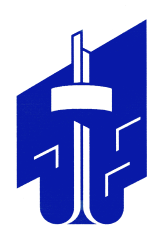 СОВЕТ депутатов металлургического района
первого созыварешение_________________					                                                            № ____                                                                                                                                             ПРОЕКТОб  исполнении   бюджетаМеталлургическоговнутригородского  района Челябинского  городского округа с внутригородским делением  за 2019 годВ соответствии с Бюджетным кодексом Российской Федерации, Федеральным законом от 6 октября 2003 года № 131-ФЗ «Об общих принципах организации местного самоуправления в Российской Федерации», Уставом Металлургического района города Челябинска, Положением о бюджетном процессе в Металлургическом районе города Челябинска, утвержденным решением Совета депутатов Металлургического района от 22.04.2015 № 7/4Совет депутатов Металлургического районаРЕШАЕТ:1. Утвердить отчет об исполнении бюджета Металлургического внутригородского района Челябинского городского округа с внутригородским делением за 2019 год по доходам в сумме 114 468,0 тыс. рублей, по расходам в сумме 117 891,3 тыс. рублей (приложение 1).2. Утвердить отдельные показатели к отчету об исполнении бюджета Металлургического внутригородского района Челябинского городского округа с внутригородским делением за 2019 год:1) доходов бюджета Металлургического внутригородского района Челябинского городского округа с внутригородским делением по кодам классификации доходов бюджета за 2019 год (приложение 2);2) расходов бюджета Металлургического внутригородского района Челябинского городского округа с внутригородским делением по ведомственной структуре расходов бюджета за 2019 год (приложение 3);3) расходов бюджета Металлургического внутригородского района Челябинского городского округа с внутригородским делением по разделам, подразделам классификации расходов бюджета за 2019 год (приложение 4);4) источников финансирования дефицита бюджета Металлургического внутригородского района Челябинского городского округа с внутригородским делением по кодам классификации источников финансирования дефицита бюджета района за 2019 год (приложение 5).	3. Признать утратившими силу следующие решения Совета депутатов Металлургического района города Челябинска:	- от 20.12.2018 № 40/2 «О бюджете Металлургического внутригородского района Челябинского городского округа с внутригородским делением на очередной финансовый 2019 год и на плановый период 2020–2021 годов»;	- от 22.01.2019 № 41/1 «О внесении изменений в решение Совета депутатов Металлургического района от 20.12.2018 № 40/2 «О бюджете Металлургического внутригородского района Челябинского городского округа с внутригородским делением на очередной финансовый 2019 год и на плановый период 2020–2021 годов»;	- от 28.03.2019 № 42/8 «О внесении изменений в решение Совета депутатов Металлургического района от 20.12.2018 № 40/2 «О бюджете Металлургического внутригородского района Челябинского городского округа с внутригородским делением на очередной финансовый 2019 год и на плановый период 2020–2021 годов»;	- от 25.04.2019 № 43/2 «О внесении изменений в решение Совета депутатов Металлургического района от 20.12.2018 № 40/2 «О бюджете Металлургического внутригородского района Челябинского городского округа с внутригородским делением на очередной финансовый 2019 год и на плановый период 2020–2021 годов»;	- от 27.12.2019 № 5/2 «О внесении изменений в решение Совета депутатов Металлургического района от 20.12.2018 № 40/2 «О бюджете Металлургического внутригородского района Челябинского городского округа с внутригородским делением на очередной финансовый 2019 год и на плановый период 2020–2021 годов».	4. Внести настоящее решение в раздел 3 «Экономика, финансы, бюджет района» нормативной правовой базы местного самоуправления Металлургического района города Челябинска.	5. Ответственность за исполнение настоящего решения возложить на заместителя Главы Металлургического района В.Ю. Агаркову.	6. Контроль за исполнением настоящего решения поручить постоянной комиссии Совета депутатов Металлургического района по бюджету и налогам (А.Е. Четвернин).	7. Настоящее решение вступает в силу со дня его официального опубликования (обнародования).Председатель Совета депутатовМеталлургического района                                                                                  А.Е. Четвернин Глава Металлургического района                                                                         С.Н. Кочетков